Wat neem ik mee in mijn valies?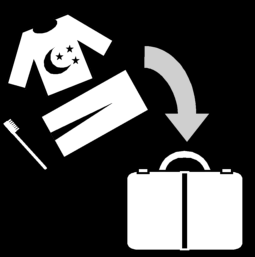 Ik schrijf overal mijn naam op!SlaapgeriefWasgeriefKledij & schoenenAllerlei slaapzak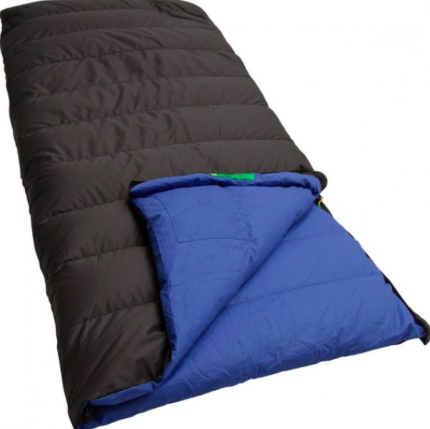 hoofdkussen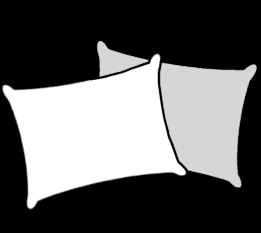 kussensloop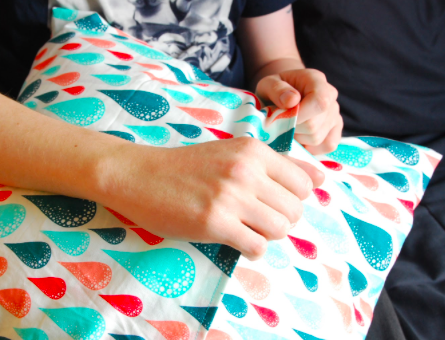 hoeslaken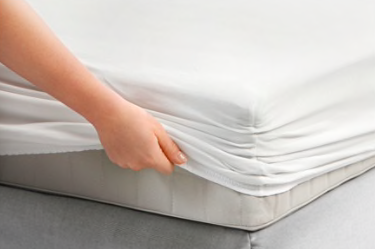 pyjama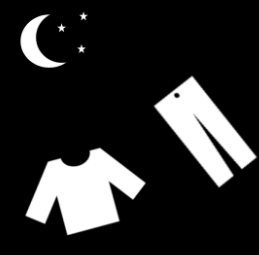 knuffel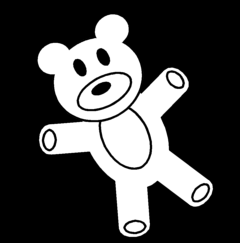 tandenborstel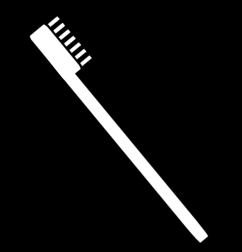 tandpasta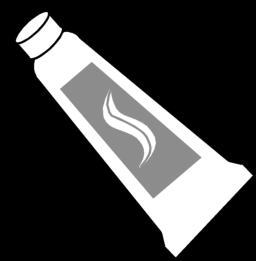 beker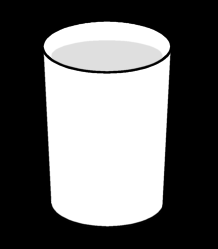 shampoo+zeep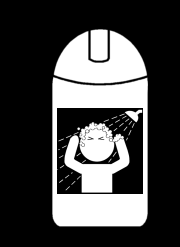 borstel/kam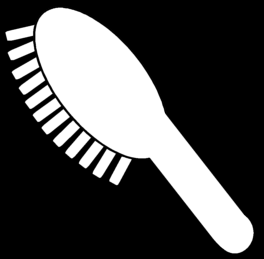 washandje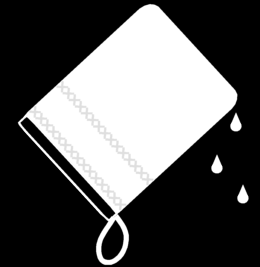 1 kleine + 1 grote handdoek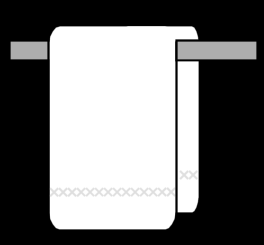 laarzen 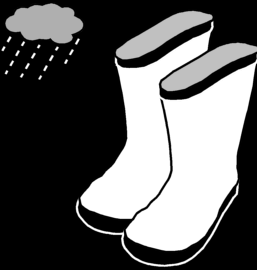 stevige wandel-of sport-schoenen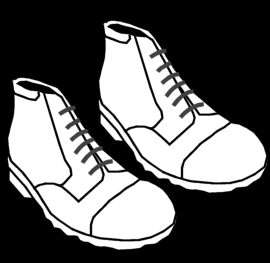 pantoffels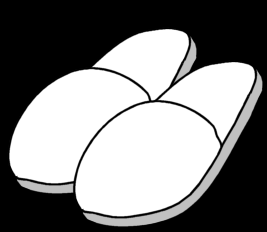 3 T-shirts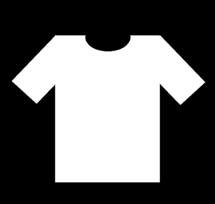 3 lange broeken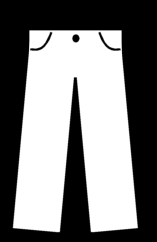 3 paar kousen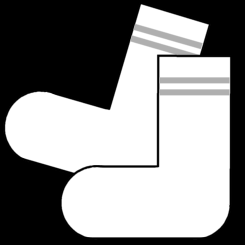 2 truien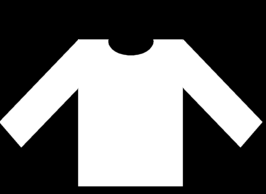 4 onderbroekendikke jas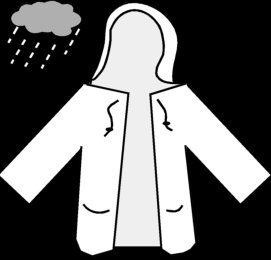 muts 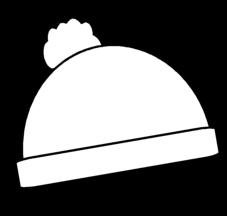 sjaal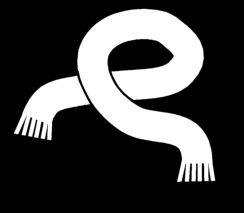 handschoenen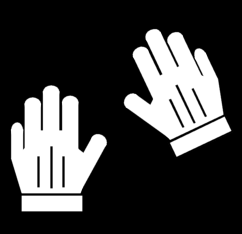 zakdoeken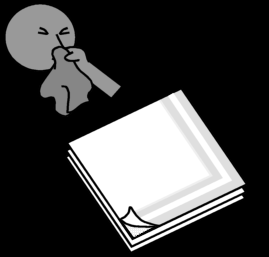 linnenzak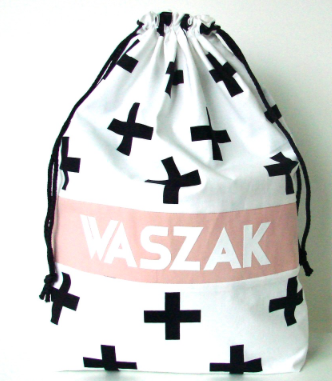 leesboek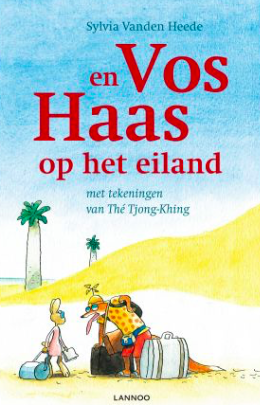 zaklamp (niet verplicht)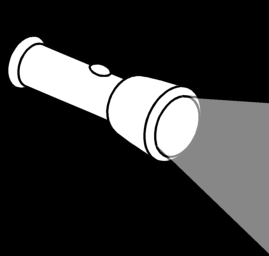 